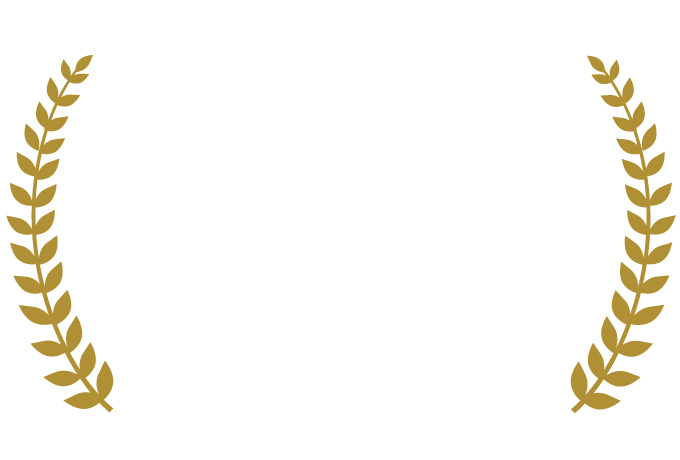 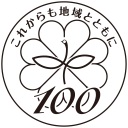 民生委員制度創設100周年記念宮崎県民生委員児童委員大会開催要綱１　趣　旨大正６年、岡山県において創設された済世顧問制度を源とする民生委員制度は、平成２９年に制度創設１００周年という大きな節目を迎えました。また、昭和２２年に交付された児童福祉法において創設された児童委員制度も７０周年の節目を迎えました。民生委員・児童委員制度が大きな節目を迎えている今日、社会や家庭のあり方が変化し、地域においては人と人のつながりが希薄化するなか、住民の福祉課題、生活課題が多様化、深刻化しています。また、東日本大震災以降も自然災害が相次いでおり、地域における住民同士の支え合いの仕組みづくりが重要となるなか、住民の最も身近な存在である民生委員・児童委員への期待は一層大きなものとなっています。国においては、社会福祉法や児童福祉法の改正など、福祉諸制度の見直しが進められるとともに、誰もが主体的に参加し、ともに支え合い、助けあうなかで安心して生活を送ることができる「地域共生社会」の実現がめざされています。制度創設１００周年という大きな節目を迎えるなか、県内の民生委員・児童委員はその力を合わせて、誰もが安心して生活することができる地域づくりへの取組を進めていかなければなりません。本大会は、県内で活動する民生委員・児童委員が一堂に会し、これまでの１００年の歴史を振り返り、その原点、そして多くの先達の思いを再確認するとともに、委員活動の一層の充実、発展に向け、思いを新たにする機会として開催します。２　主　催宮崎県民生委員児童委員協議会社会福祉法人宮崎県社会福祉協議会３　後　援宮崎県、宮崎県市長会、宮崎県町村会、宮崎県警察本部、宮崎県医師会、日本赤十字社宮崎県支部、宮崎県共同募金会、宮崎県更生保護協会、宮崎県視覚障害者福祉協会、宮崎県身体障害者団体連合会、宮崎県聴覚障害者協会、宮崎県手をつなぐ育成会、宮崎県地域婦人連絡協議会、宮崎県母子寡婦福祉連合会、宮崎県老人クラブ連合会、宮崎県市町村ボランティア連絡協議会４　日　時　　平成29年8月24日（木）　午後1時から午後4時05分まで５　場　所　　シーガイアコンベンションセンター　４階　サミットホール　　　宮崎市山崎町浜山　　ＴＥＬ：０９８５－２１－１１１１６　対象及び参加者数（１）参加対象者宮崎県内の民生委員児童委員及び主任児童委員市町村行政及び社協役職員市町村民児協事務局等（２）参加者数約２，６００名　７　プログラム時　　間内　　容12:00～13:00受付13:00～14:00式典式辞　主催者あいさつ民生委員児童委員信条朗読来賓祝辞表彰　受賞者代表謝辞大会宣言14:00～14:15休憩14:15～15:45記念講演「これまでの１００年、これからの民生委員児童委員活動～民生委員制度のこれまでの歩みを振り返り、これからの展開を考える～」　ルーテル学院大学学事顧問・教授　市川一宏　氏15:45～15:50休憩 15:50～16:05民生委員の歌斉唱閉会の辞 16:05～17:30アトラクション17:30～19:30１００周年記念パーティ（事前申込制・５，５００円）